 PENGUMUMAN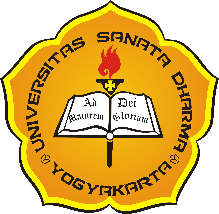 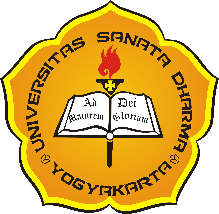 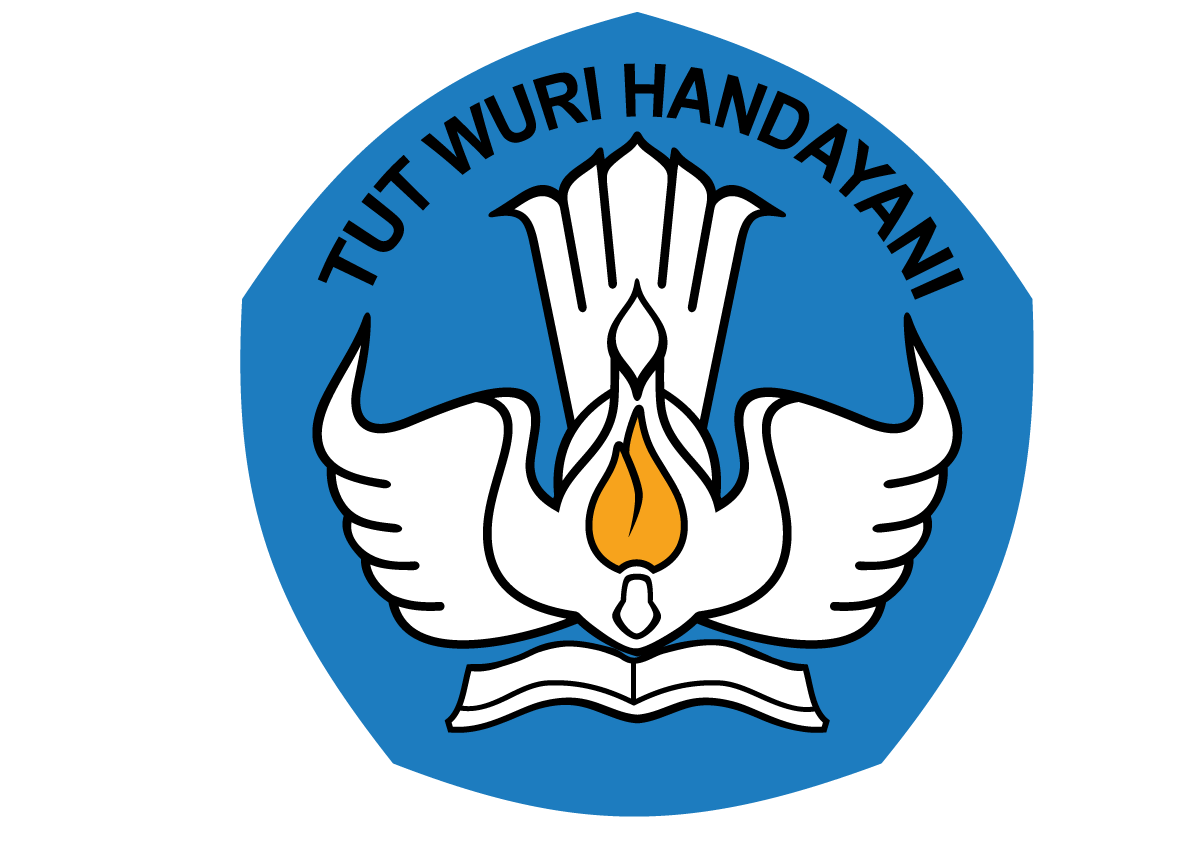 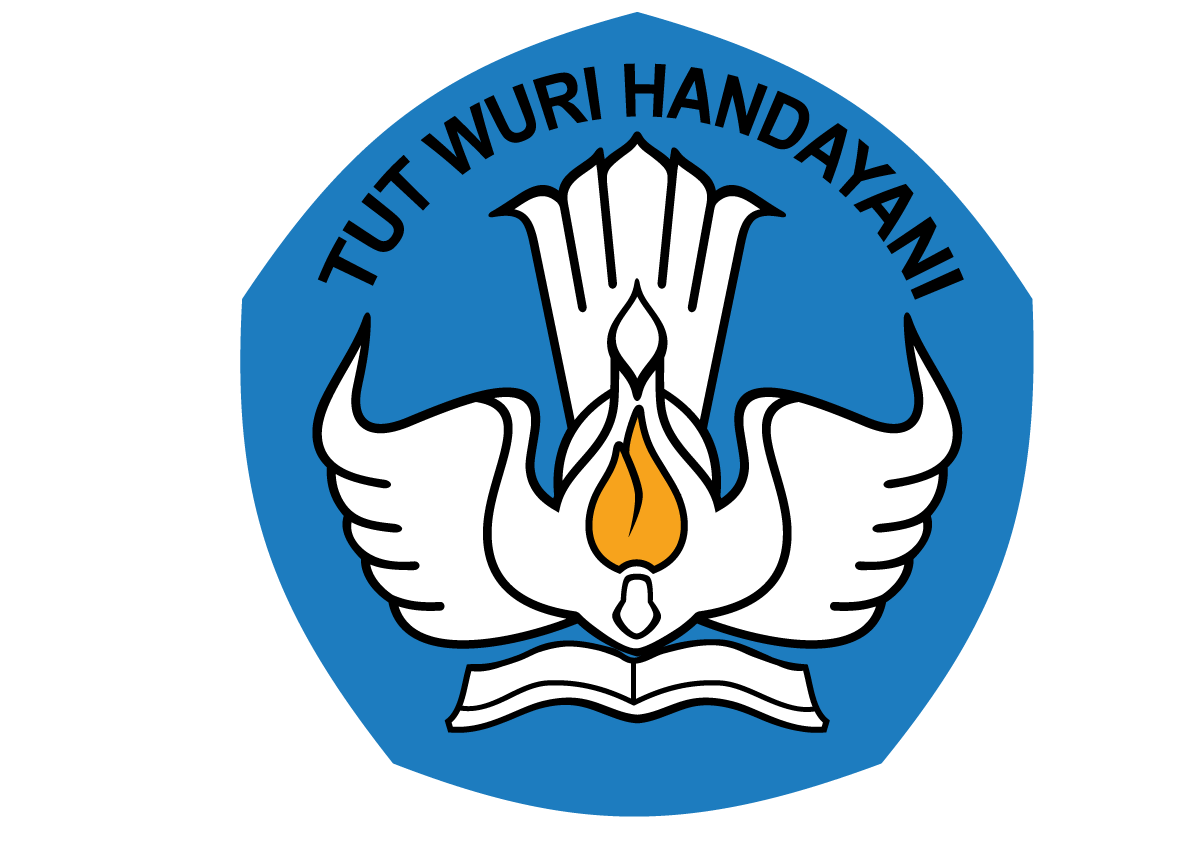 PENERIMA PROGRAM KARTU INDONESIA PINTAR KULIAHDan Beasiswa DriyarkaraDI UNIVERSITAS SANATA DHARMA-2023/2024Nomor 095/LKM/B/VII/2023-RefBerikut kami sampaikan hasil seleksi program Kartu Indonesia Pintar Kuliah (KIP-Kuliah) Tahun 2023 di Universitas Sanata Dharma:Yogyakarta, 01 September 2023 …………………………Kepala LKM USD, ………………………..Br. Yohanes Sarju, SJ., S.S.,M.M. ……………………..PENERIMA KIPK 2023NO.N A M A PRODITGL. LAHIR1ADY WIRA SETIAWANTeknik Mesin10/09/20032AGNES RATNA ANGGRAENIPendidikan Guru Sekolah Dasar24/01/20043Agnesia Cintya HandayaniAkuntansi29/04/20054ALBERTUS AGUNG SAGARITeknik Mesin11/10/20035ALENTINA ROPINTA SAGALAPendidikan Keagamaan Katolik25/08/20056ALIFFAH SOVIE CAHYANINGTYASBimbingan Dan Konseling13/02/20057ALOYSIUS ABIAN DWI HANANTAInformatika28/04/20048Ancilla Inestea ZalukhuPendidikan Keagamaan Katolik04/09/20059Arnoldus Yoseph Freinedemetz LaweInformatika28/06/200510ATHANASIUS ARDI WICAKSANATeknologi Elektromedis02/05/200511Aurelia Nevania DewiPendidikan Bahasa Inggris02/11/200512Benedecta Rida JuniaratriPendidikan Bahasa Inggris15/06/200513BERNADETA MERLI DEVIANAPendidikan Guru Sekolah Dasar27/03/200514BERNARDINUS PUTRANTA MAHARDIKA NC.Akuntansi05/05/200515BILAL GHAZY BASBETHSastra Inggris03/09/200516Catarina Paska PratiwiSastra Indonesia05/04/200517Christina MurtisariManajemen18/04/200518DARMAN HAREFAPendidikan Guru Sekolah Dasar01/05/200519Dewi HastutiAkuntansi03/06/200520DEWI SHOLIKHAHBimbingan dan Konseling06/04/200521Dimas TriantoroTeknologi Elektro Medis04/10/200322DYLA PUTRI RAHMADANIBimbingan Dan Konseling18/10/200423Elisabeth Amanda PutriSejarah08/04/200324ELISABETH ANIS CAHYANIPendidikan Akuntansi17/11/200525FEBRIANTO GELUTANABimbingan dan Konseling01/02/200526FIDERMAN GULOTeknik Elektro10/10/200527FRANSISKUS KEVINTeknik Mesin18/03/200428Frederic Frakma AlkiTeknik Mesin27/06/200429GERMANIA OKTAVIA PUTRI DALIMSastra Inggris31/07/200530GRACE JUBILATE PANJAITANEkonomi25/08/200531Graciella Maharani Kusuma DewiPendidikan Akutansi22/03/200532GREGORIUS HARTONO AGUNGInformatika24/12/200433HADRIANUS FELIN SAPUTRATeknik Mesin08/09/200234HIAWISDA MURNI GULOInformatika22/09/200535HILDA AMALIAInformatika05/02/200536HUZAIFAH IHDINAFarmasi14/09/200337Josephian Alden Widyas Aditya LusentanaManajemen21/03/200538Kesi Adela SitumorangSejarah05/12/200439Kristina YolaSejarah15/09/200540Latifah NurhidayahPendidikan Ekonomi25/02/200541Linus Novena SetiawanTeknik Mesin01/05/200242MARIA DWI SETYO UTAMIPendidikan Matematika29/08/200443MARIA EMANUELLA RATRI PERMATASARIPendidikan Guru SD10/12/200444MARIA MEILINDA ROSITAManajemen04/05/200545MARIA NIMAS AYU SEKAR SERUNIPendidikan Bahasa Inggris02/01/200646Maria NovitasariAkuntansi30/11/200447MARIA OKTA DESTA SELLY ARYA PUTRIEkonomi17/10/200448MARIA RETNO AYUNINGTYASManajemen10/04/200449Martinus Dwi NugrohoPendidikan Keagamaan Katolik23/03/200350Mayang Dinda MaharaniPendidikan Bahasa Inggris20/03/200551MELANI FITRIANAPendidikan Guru Sekolah Dasar07/05/200552MELANIE PUTRI ANATASYA ASOTekniligi Eleektromedia06/06/200553MINEWATI GULOPendidikan Kimia08/02/200554Mirsanti SamongilailaiPendidikan Guru Sekolah Dasar12/08/200555Monica Annora Glenda IvenaManajemen21/06/200556Monika Bura LolongEkonomi11/12/200457MONIKA KLAUDIANA PENI WATUNBimbingan dan Konseling27/08/200458MUHAMMAD IRFAN NOVIANTOManajemen20/11/200359Nandya Oktaviana RomadhoniBimbingan Dan Konseling31/10/200460NELSON SEBASTIAN DAELIPendidikan Kimia23/09/200561Niken Yuni Noer LutfiaPsikologi25/06/200562Noristo Alexander TangguTeknik Elektro07/11/200563OKTAVIAN KRISTIANTOInformatika17/10/200364PETRUS SEVERIANUS SERGIOAkuntansi09/09/200565Priska Sinta DewiManajemen08/07/200566PUTRI GANISWARI Manajemen23/01/200567Putri PurbaManajemen05/03/200468RAFAEL TIRTANINGTYASBimbingan dan Konseling04/05/200469RISKI ALDI NUGROHOPendidikan Matematika07/06/200370ROSALIA PUTRI ANJELIKHAInformatika09/10/200571SALSA BELA TRI FINDARTIInformatika17/02/200472SAMUEL ROFAN PADJIManajemen09/09/200273Sheila Nur Yogyaning TyasPendidikan Bahasa Inggris21/08/200374SHUCBERT BERKATH MANALUInformatika05/06/200475SILVA VIONA RAHMADANIManajemen28/11/200276SILVIA NATALIAPendidikan Akuntansi12/12/200477STEFANI VANIA AVENITAManajemen10/12/200578STURMIUS KRISTIANO YUAN SANDIAkuntansi15/12/200479TANIA MEI KRISTINA GULOPendidikan Akuntansi06/05/200580TERESA SHERLY VHETRODILAPendidikan Keagamaan Katolik21/01/200481Uswaldi Febrianto GuloMatematika15/04/200582VELIA EKA PUTRIBimbingan dan Konseling21/02/200583VINCENCIA DEVITAPendidikan Guru Sekolah Dasar22/01/200684Vincencia Devita NugraheniSastra Indonesia12/09/200585Wawasan Kalistus GuloManajemen13/08/200586YACINTA CIKAL JULIA SUBRATAAkuntansi28/07/200487YENNIS KHAIRUNNISYA SUNDARI Bimbingan dan Konseling05/05/200488YESSICA DAMAI SAKAILOATPendidikan Keagamaan Katolik09/01/200489Yogi Dwi Prasetiawan Putra DewantaraEkonomi05/09/200290Yohana Andriningsia NahakInformatika26/11/200591Yohanes Galang Firman JatiTeknik Mesin24/06/200592Yohanes Sigit SetyokoAkuntansi24/01/200393YOLANDA SARIManajemen03/02/200394YOSEFA MARIA DILVAPendidikan Biologi07/12/200495YOSEPHA PRADITA EVA RYANA WIBOWOPendidikan Bahasa Inggris20/03/200596Yuking Kumala NugraheniPendidikan Guru Sekolah Dasar27/06/2003PENERIMA BEASISWA DRIYARKARA 2023NO.N A M A PRODITGL. LAHIR1BARTOLOMEUS CAESAR SETO BRAMANTYOPendidikan Sejarah27/02/20042Dwi SapitriBimbingan dan Konseling12/11/20043MARRY GRACE FLORENSIA HEDEFarmasi05/05/20054MOREN BE'E GLORIA PANGESTU TELAUMBANUAPendidikan Matematika01/03/20055RAHMAWATI WULANDARIPend.Bhs. dan Sastra Indonesia22/07/20046ROSALINA ALBERTA EKAPendidikan Bahasa Inggris12/10/20057TERESIA IRENETA GRACIELL SALAMANANGPendidikan Guru Sekolah Dasar05/03/2005